ALLEGATO al C.U. N.13 del   27   0ttobre  2022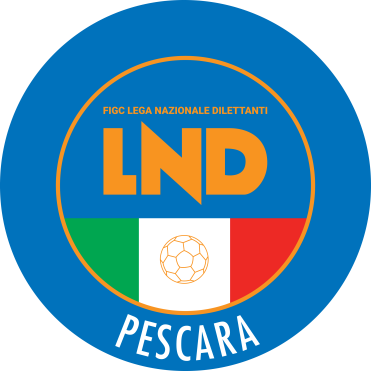 CALENDARIO :CAMPIONATO CALCIO A 5  SERIE  “D”STAGIONE SPORTIVA 2022/2023     N.B. GLI ALLEGATI IN OGGETTO FANNO PARTE INTEGRANTE DEL C.U.N.13 DEL 27 ottobre 2022IL PRESENTE CALENDARIO E’ DI PROPRIETA' RISERVATA DEL COMITATO REGIONALE ABRUZZO, PER LA SUA	     RIPRODUZIONE, A QUALSIASI TITOLO, E' NECESSARIA L'AUTORIZZAZIONE PREVENTIVA DEL COMITATO STESSO* DELEGAZIONE          *                                                                                                               F. I. G. C. - LEGA NAZIONALE DILETTANTI* PESCARA              *                                                   ************************************************************************                                                   *                                                                      *                                                   *   CALCIO a 5 SERIE "D" PESCARA         GIRONE:   A                   *                                                   *                                                                      *                                                   ************************************************************************.--------------------------------------------------------------.   .--------------------------------------------------------------.| ANDATA:  5/11/22 |                       | RITORNO: 28/01/23 |   | ANDATA: 10/12/22 |                       | RITORNO:  4/03/23 || ORE...: 15:00    |   1  G I O R N A T A  | ORE....: 15:00    |   | ORE...: 15:00    |  6  G I O R N A T A   | ORE....: 15:00    ||--------------------------------------------------------------|   |--------------------------------------------------------------|| DINAMO CALCIO PESCARA        -  CIVITAQUANA                  |   |  CIVITAQUANA                  -  ASTRA                       || INVICTA 2005 FUTSAL          -  TEATE EUROCALCETTO           |   |  DINAMO CALCIO PESCARA        -  STELLA AZZURRA              || ROSCIANO CALCIO              -  ASTRA                        |   |  INVICTA 2005 FUTSAL          -  SAULOON CIVITELLA C5        || STELLA AZZURRA               -  I CAMPETTI                   |   |  TEATE EUROCALCETTO           -  I CAMPETTI                  ||      Riposa................  -  SAULOON CIVITELLA C5         |   |       Riposa................  -  ROSCIANO CALCIO             |.--------------------------------------------------------------.   .--------------------------------------------------------------.| ANDATA: 12/11/22 |                       | RITORNO:  4/02/23 |   | ANDATA: 17/12/22 |                       | RITORNO: 11/03/23 || ORE...: 15:00    |   2  G I O R N A T A  | ORE....: 15:00    |   | ORE...: 15:00    |  7  G I O R N A T A   | ORE....: 15:00    ||--------------------------------------------------------------|   |--------------------------------------------------------------|| ASTRA                        -  STELLA AZZURRA               |   |  ASTRA                        -  TEATE EUROCALCETTO          || CIVITAQUANA                  -  ROSCIANO CALCIO              |   |  I CAMPETTI                   -  INVICTA 2005 FUTSAL         || I CAMPETTI                   -  SAULOON CIVITELLA C5         |   |  SAULOON CIVITELLA C5         -  DINAMO CALCIO PESCARA       || TEATE EUROCALCETTO           -  DINAMO CALCIO PESCARA        |   |  STELLA AZZURRA               -  ROSCIANO CALCIO             ||      Riposa................  -  INVICTA 2005 FUTSAL          |   |       Riposa................  -  CIVITAQUANA                 |.--------------------------------------------------------------.   .--------------------------------------------------------------.| ANDATA: 19/11/22 |                       | RITORNO: 11/02/23 |   | ANDATA: 14/01/23 |                       | RITORNO: 18/03/23 || ORE...: 15:00    |   3  G I O R N A T A  | ORE....: 15:00    |   | ORE...: 15:00    |  8  G I O R N A T A   | ORE....: 15:00    ||--------------------------------------------------------------|   |--------------------------------------------------------------|| DINAMO CALCIO PESCARA        -  INVICTA 2005 FUTSAL          |   |  DINAMO CALCIO PESCARA        -  I CAMPETTI                  || ROSCIANO CALCIO              -  TEATE EUROCALCETTO           |   |  INVICTA 2005 FUTSAL          -  ASTRA                       || SAULOON CIVITELLA C5         -  ASTRA                        |   |  ROSCIANO CALCIO              -  SAULOON CIVITELLA C5        || STELLA AZZURRA               -  CIVITAQUANA                  |   |  TEATE EUROCALCETTO           -  CIVITAQUANA                 ||      Riposa................  -  I CAMPETTI                   |   |       Riposa................  -  STELLA AZZURRA              |.--------------------------------------------------------------.   .--------------------------------------------------------------.| ANDATA: 26/11/22 |                       | RITORNO: 18/02/23 |   | ANDATA: 21/01/23 |                       | RITORNO: 25/03/23 || ORE...: 15:00    |   4  G I O R N A T A  | ORE....: 15:00    |   | ORE...: 15:00    |  9  G I O R N A T A   | ORE....: 15:00    ||--------------------------------------------------------------|   |--------------------------------------------------------------|| ASTRA                        -  I CAMPETTI                   |   |  ASTRA                        -  DINAMO CALCIO PESCARA       || CIVITAQUANA                  -  SAULOON CIVITELLA C5         |   |  CIVITAQUANA                  -  INVICTA 2005 FUTSAL         || INVICTA 2005 FUTSAL          -  ROSCIANO CALCIO              |   |  I CAMPETTI                   -  ROSCIANO CALCIO             || TEATE EUROCALCETTO           -  STELLA AZZURRA               |   |  SAULOON CIVITELLA C5         -  STELLA AZZURRA              ||      Riposa................  -  DINAMO CALCIO PESCARA        |   |       Riposa................  -  TEATE EUROCALCETTO          |.--------------------------------------------------------------.   .--------------------------------------------------------------.| ANDATA:  3/12/22 |                       | RITORNO: 25/02/23 || ORE...: 15:00    |   5  G I O R N A T A  | ORE....: 15:00    ||--------------------------------------------------------------|| I CAMPETTI                   -  CIVITAQUANA                  || ROSCIANO CALCIO              -  DINAMO CALCIO PESCARA        || SAULOON CIVITELLA C5         -  TEATE EUROCALCETTO           || STELLA AZZURRA               -  INVICTA 2005 FUTSAL          ||      Riposa................  -  ASTRA                        ||--------------------------------------------------------------|*---------------------------*                                                     *-----------------------------------*|                   |       **   E L E N C O     C A M P I     D A    G I O C O  **                                   || COMITATO          |                                                                                                 || ABRUZZO           |       **    CALCIO a 5 SERIE "D" PESCARA       GIRONE:   A                                      ||---------------------------------------------------------------------------------------------------------------------| -------------------------------------------------| SOCIETA'                             | CAMPO| DENOMINAZIONE CAMPO             LOCALITA' CAMPO               |  ORA  | INDIRIZZO                        TELEFONO       ||--------------------------------------|------|---------------------------------------------------------------|-------| -------------------------------------------------|                                      |      |                                                               |       || DINAMO CALCIO PESCARA                |  243 | MONTESILVANO UNICENTRO C5/CAM1  MONTESILVANO                  |       | VIA NILO 30                    | 085  4683737   ||                                      |      |                                                               |       |                                |                || INVICTA 2005 FUTSAL                  |  635 | BUCCHIANICO PALASPORT C5        BUCCHIANICO                   |       | VIA CONTRADA FRONTINO          | 389  1669741   ||                                      |      |                                                               |       |                                |                || ROSCIANO CALCIO                      |  674 | NOCCIANO "BAR COLLINA"  C5      NOCCIANO                      |       | LOCALITÀ COLLINA               |                ||                                      |      |                                                               |       |                                |                || STELLA AZZURRA                       |  622 | TORREVECCHIA T. PALAZZETTO      TORREVECCHIA TEATINA          |       | VIA MERCIARO                   | 329  6121631   ||                                      |      |                                                               |       |                                |                || ASTRA                                |  772 | IL CAMPETTO C5 VIA A.DI VESTEA  PESCARA                       |       | VIA A.DI VESTEA                | 392  4356466   ||                                      |      |                                                               |       |                                |                || CIVITAQUANA                          |  566 | CARPINETO DELLA NORA C5         CARPINETO DELLA NORA          |       | VIA DELLO SPORT                |                ||                                      |      |                                                               |       |                                |                || I CAMPETTI                           |  718 | CEPAGATTI PALEZZETTO   C5       CEPAGATTI                     |       | LOC SANTUCCIONE                | 3296 32961216  ||                                      |      |                                                               |       |                                |                || TEATE EUROCALCETTO                   |  635 | BUCCHIANICO PALASPORT C5        BUCCHIANICO                   |       | VIA CONTRADA FRONTINO          | 389  1669741   ||                                      |      |                                                               |       |                                |                || SAULOON CIVITELLA C5                 |  768 | CIVITELLA CASANOVA PALATENDA    CIVITELLA CASANOVA            |       | FRAZIONE VESTEA C.DA LA PIETRA | 338  7242051   ||                                      |      |                                                               |       |                                |                ||--------------------------------------|------|---------------------------------------------------------------|-------| -------------------------------------------------